Lakeside Charter Academy, in partnership with parents, will cultivate engaged learners through scholarship, leadership, and citizenship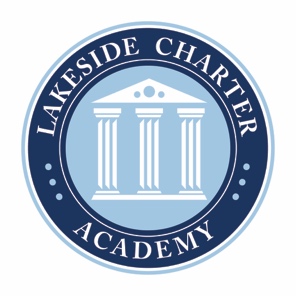 Agenda: Lakeside Charter AcademySpecial MeetingBoard of Directors MeetingLocation: Conference Call – 712.451.0432; 555810November 6, 2020 | 12PM EST (noon)Call to Order – Reading of Mission StatementReading of Conflict of Interest StatementApproval of October, 22 2020 Minutes*Weighted Lottery Amendment*Adjourn* Requires Board Action